Нравственно-патриотическое воспитание 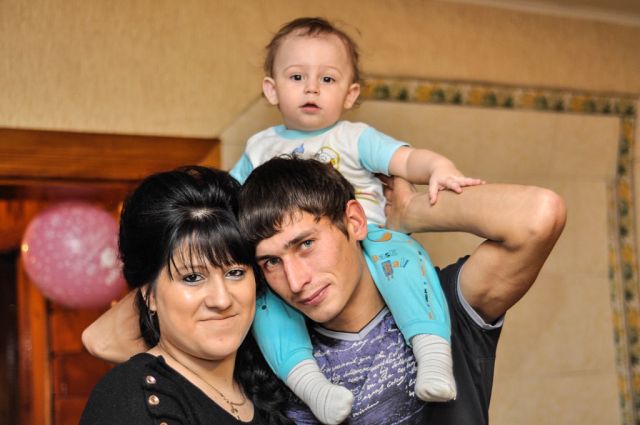 детей раннего возраста	Детство – это каждодневное открытие мира. 	Нужно, чтобы это открытие стало, прежде всего, познанием человека и отечества, чтобы в детский ум и сердце входила красота настоящего человека, величие и ни с чем несравнимая красота Родины. Детство – ответственный этап в становлении личности и ее нравственной сферы. Вовремя созданная благоприятная педагогическая среда способствует воспитанию в детях основ патриотизма и гражданственности. Понятие патриотизма многообразно по своему содержанию – это и уважение к культуре своей страны, и ощущение неразрывности с окружающим миром, и гордость за свой народ и свою Родину. Ребенок с первых лет жизни должен сердцем и душой полюбить свой родной край, культуру, испытывать чувство национальной гордости, что называется «пустить корни в родную землю». Младший дошкольный возраст, по утверждению психологов – лучший период для формирования любви к малой Родине,  к своему городу, к землякам.	Родина начинается у ребенка с отношения к семье, к самым близким людям – к матери, отцу, бабушке, дедушке. Чувство Родины начинается с восхищения тем, что видит перед собой малыш, чему он радуется и что вызывает отклик в его душе… И хотя многие впечатления еще не осознаны им глубоко, но, пропущенные через детское восприятие, они играют огромную роль, в становлении личности маленького патриота. ПРИМЕР: В начале учебного года я прошу родителей принести семейные фото, оформляю коллажи и  затем в течение определенного времени мы  с детьми рассматриваем, обсуждаем и закрепляем: что такое семья (Взрослые и дети, которые живут вместе и заботятся друг о друге). В группе на видном для детей месте размещены коллажи с фотографиями детей и их близких: на природе, на праздниках, на семейных торжествах. Дети  друг другу показывают своих мам, пап, братиков, сестренок, бабушек, дедушек и т.д. И скоро все дети узнают родственников друг друга. Это видно по тому, когда вечером за ребенком приходят взрослые. Благодарное чувство преданности дорогому человеку, потребность в духовной и эмоциональной близости с ним - все это важно для  становления личности ребенка, чувства защищенности. 